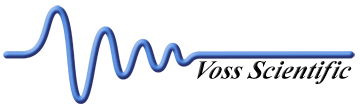 Voss Scientific is a New Mexico company providing exceptionally high quality scientific and engineering services and products to the National R&D community for the past 25 years.  We have immediate, full-time positions available for motivated physicists and mathematicians interested in developing next generation analytical and computational tools in the area of Applied Plasma Physics.  We seek capable, enthusiastic candidates who enjoy working in a vibrant and challenging research environment.Computer Scientist:We are seeking a computational scientist to work on advanced, massively parallel scientific code development. The applicant must have significant experience with current programming tools/libraries for numerical analysis, parallel code development (especially for GPU systems in either CUDA or OpenCL), and experience with scientific code development on various platforms including Linux. The candidate must be willing to work in a dynamic, multi-disciplinary research environment, in collaboration with a diverse collection of in-house and external scientists. This is a full-time research position and a BS or MS in physics, chemistry, mathematics, computer science, or engineering is required.  US citizens only.Mathematical Physicist:We are seeking a mathematical physicist with an interest in plasma physics, condensed matter physics, high energy density physics or related area.  The applicant must have a documented track record of independent research in form of peer-reviewed journal publications and conference presentations. The applicant must be willing to work in a dynamic, multi-disciplinary research environment, in collaboration with a diverse collection of in-house and external scientists.    This is a full-time research position and a PhD or equivalent in physics is required.  US citizens only.Computational Physicist:We are seeking a computational physicist to work on a diverse array of applied research topics, including but not limited to plasma physics, accelerator physics, pulsed power systems, charged particle beam acceleration/transport, gas breakdown, high-power microwave systems, and x-ray sources.  The applicant must be willing to work on large-scale computational problems, and be familiar with high-level programming languages, numerical methods, and have experience in parallel code development. The candidate must be willing to work in a dynamic, multi-disciplinary research environment, in collaboration with a diverse collection of in-house and external scientists.  This is a full-time research position and a PhD or equivalent in physics, chemistry, mathematics, or engineering is required. A record of high-quality publications in peer-reviewed journals is required.  US citizens only.Voss Scientific provides an excellent total compensation package.  After a probationary period, successful candidates receive an outstanding fringe benefits package including medical, dental, company funded contributions to profit-sharing, bonuses, and a generous leave package.  References and US citizenship are required.  The ability to obtain and maintain a Department of Defense and/or Department of Energy security clearance at the appropriate level is mandatory.To apply for this position, please e-mail cover letter, resume, salary history or requirements, and availability to resume@vosssci.com.